ČETRTEK, 14. 5. 2020ŠPORT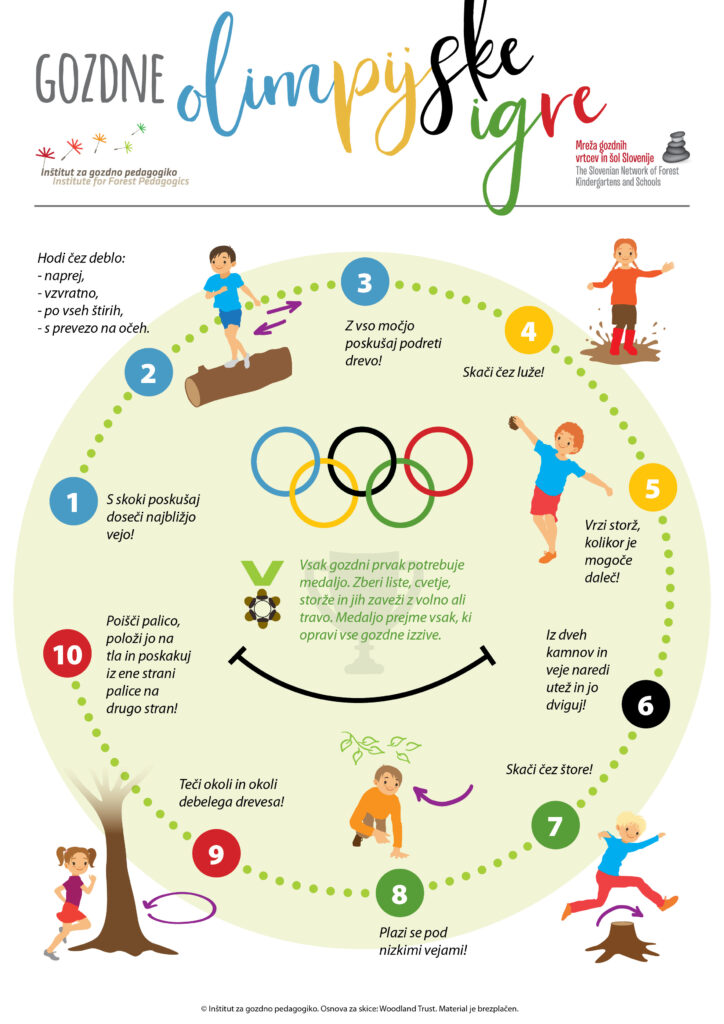 SPOZNAVANJE OKOLJAOPAZUJEM NARAVO – UTRJEVANJEPOJDI NA SPREHOD IN SI OGLEJ VSE SPREMEMBE V NARAVI.UPORABI VEČ ČUTIL (VOH, VID, TIP, SLUH).KAJ OPAZIŠ NA POLJIH, SADOVNJAKU, VRTU IN GOZDU?KAJ SE JE SPREMENILO OD TVOJEGA ZADNJEGA OPAZOVANJA?SLOVENŠČINA – 2 URIČRKA GDANES BOMO SPOZNALI ČRKO G. NAŠTEJTE NEKAJ BESED, KI SE PRIČNEJO Z USTREZNO ČRKO (G), BESEDE, KI SE KONČAJO S ČRKO G IN KI IMAJO ČRKO G V SREDINI. SLEDI ZAPIS ČRKE. https://nasaulica.si/datoteke/Prikaz_pisanja_crk/story_html5.htmlNA TEJ POVEZAVI BOSTE LAHKO VIDELI ZAPIS  ČRKE – VELIKE IN MALE TISKANE ČRKE P.PRI PISANJU ČRK IN ŠTEVILK PAZITE NA LEP ZAPIS IN UPOŠTEVAJTE VSE KRITERIJE, KI STE SE JIH NAUČILI ZA USPEŠEN ZAPIS:- OŠILJEN SVINČNIK ALI BARVICA,- PRAVILNA DRŽA PISALA,- BREZ PRITISKANJA,- PRAVILEN ZAPIS IN- NATANČNOST (OD ČRTE DO ČRTE).V ČRTASTEM  ZVEZKU (PO ZGLEDU PREJŠNJIH ČRK) IN V DELOVNEM ZVEZKU (S SLIKANICO NA RAMI, STRAN 72) SI POGLEJTE POTEZNOST ZAPISA ČRK (ZAČNEMO ZGORAJ). ZAPIS V ČRTASTI ZVEZEK (LAHKO ZAPIŠEŠ SAM ALI PROSIŠ STARŠE):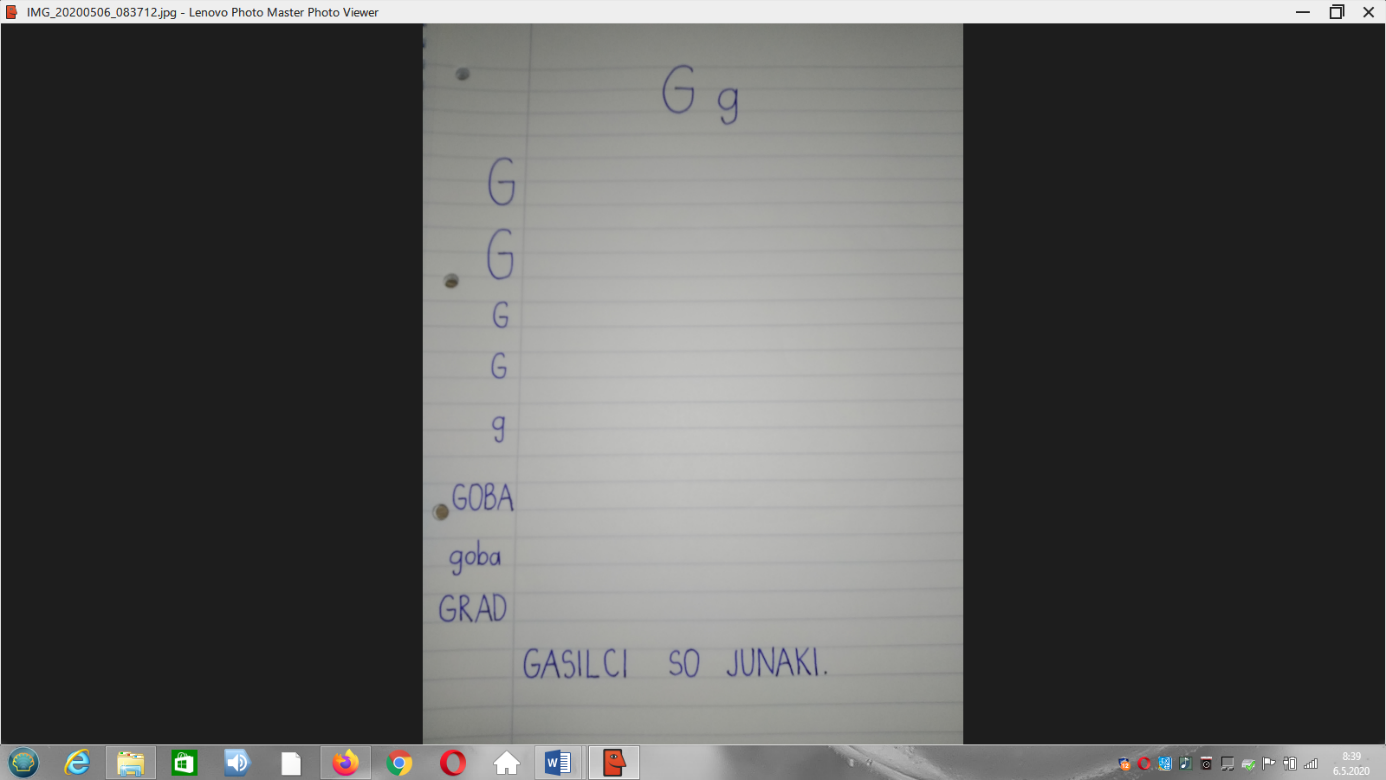 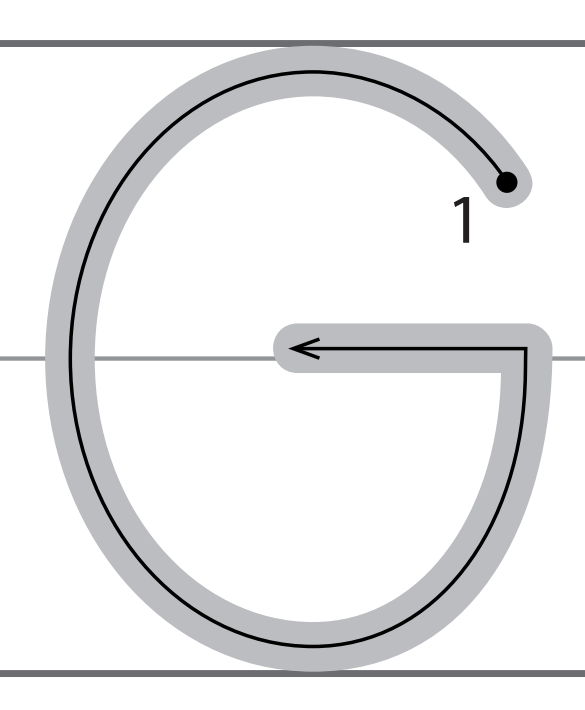 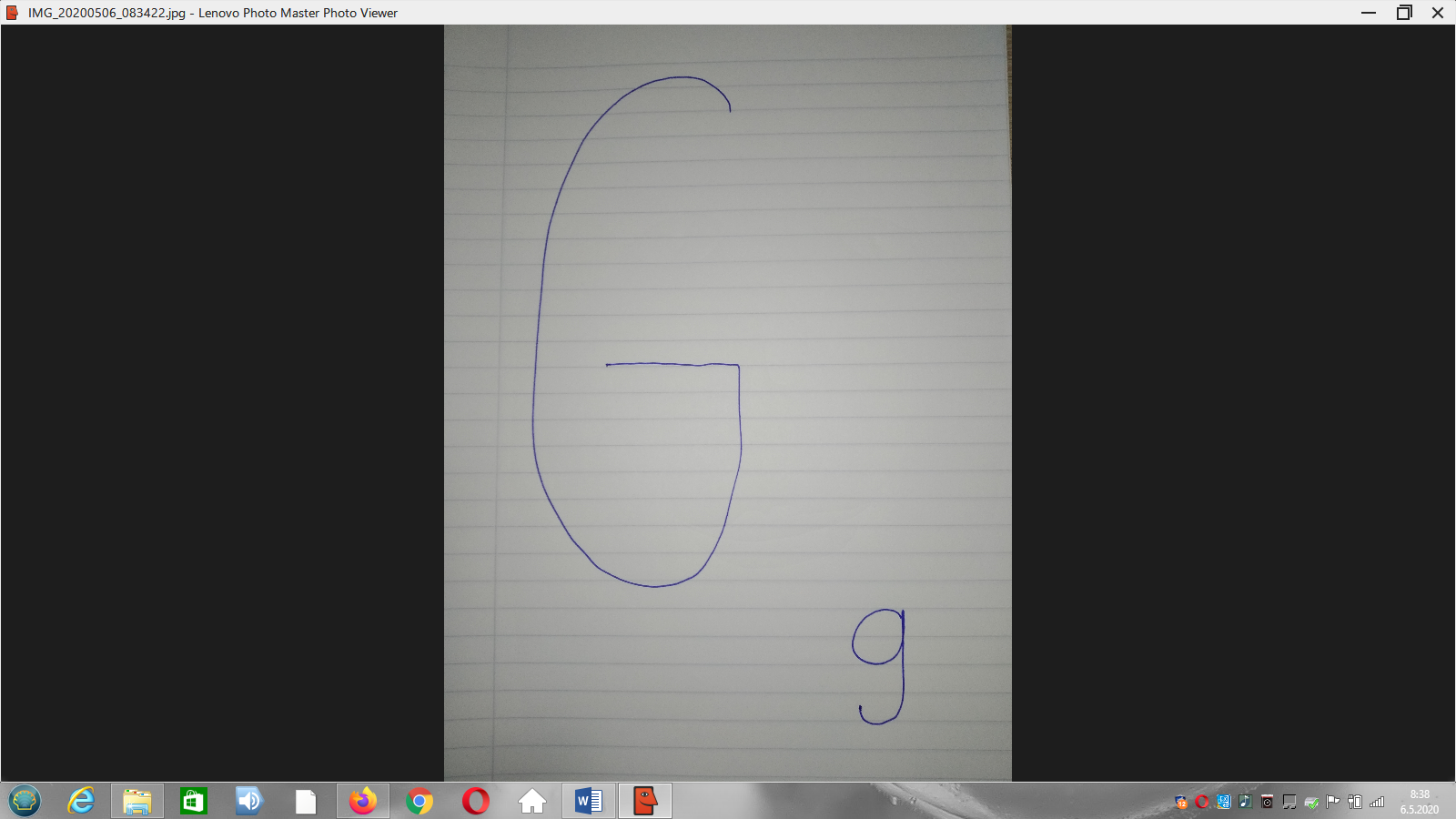 NAJPREJ S PRSTOM NEKAJKRAT POTEGNI PO ŽE ZAPISANI ČRKI, NATO VZAMI OŠILJEN SVINČNIK (BARVICE) IN POVLEČI PO ŽE ZAPISANIH ČRKAH. ČE IMAŠ TEŽAVE, VZEMITI ŠE LIST PAPIRJA IN PIŠI ČRKE RAZLIČNE VELIKOSTI, Z RAZLIČNIMI PISALI. PAZI, DA NE BOŠ PREVEČ PRITISKAL. VADI PISANJE ČRKE V ČRTASTEM ZVEZKU IN ZAPIS BESED.PO SPOSOBNOSTIH REŠI ŠE STRANI V  DELOVNEM ZVEZKU (S SLIKANICO NA RAMI, STRAN 72 IN 73). BESEDE (POVEDI) NASTAVI TUDI NA ABECEDNI STAVNICI.MATEMATIKAŠTEVILA DO 15REŠI UČNI LIST V PRIPONKI: ŠTEVILA DO 15REŠUJEŠ LAHKO TUDI USTNO.ČE IMAŠ MOŽNOST MI GA REŠENEGA LAHKO POŠLJEŠ, DA GA PREGLEDAM.